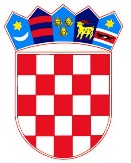 	R E P U B L I K A   H R V A T S K A	KARLOVAČKA ŽUPANIJA	  GRAD OGULIN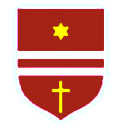 	GRADSKO VIJEĆEKLASA: URBROJ: Ogulin; 	Na temelju članka 78. Zakona o koncesijama ("Narodne novine", br. 69/17 i 107/20) i članka 30. Statuta Grada Ogulina ("Glasnik Karlovačke županije", br. 16/21, 56/22 i 13/23-pročišćeni tekst), Gradsko vijeće Grada Ogulina na sjednici održanoj dana ______________ 2023. godine, donijelo jeIZMJENE I DOPUNE SREDNJOROČNOG PLANAdavanja koncesija za razdobljeod 2021. do 2023. godineI.	Ovim Izmjenama i dopunama mijenja se i dopunjuje Srednjoročni plan davanja koncesija za razdoblje od 2021. do 2023. godine ("Glasnik Karlovačke županije", br. 16/21).II.	U Srednjoročnom planu iz točke I. ovih izmjena i dopuna u točki I. dio teksta "za komunalne djelatnosti" se briše.III.	U točki II. dodaje se stavak 2. koji glasi:	"U skladu s točkom I. ovog Plana daje se koncesija za djelatnost gospodarenja otpadom - gospodarsko korištenje postrojenja za sortiranje odvojeno prikupljenog otpada (sortirnice).• planirani broj koncesija: 1 (jedna)• rok na koji se koncesija daje: odredit će Studija opravdanosti davanja koncesije• planirani prihodi od koncesije: odredit će Studija opravdanosti davanja koncesije"IV.	Točka III. mijenja se u cijelosti i glasi:	"Pravna osnova za davanje koncesije iz točke II. stavak 1. ovog Plana sadržana je u članku 44. Zakona o komunalnom gospodarstvu ("Narodne novine", br. 68/18, 110/18 i 32/20), članku 7. i 8. Zakona o koncesijama ("Narodne novine", br. 69/17 i 107/20) i članku 6. Odluke o obavljanju dimnjačarskih poslova na području Grada Ogulina ("Glasnik Karlovačke županije", br. 23/12 i 12/13).	Pravna osnova za davanje koncesije iz točke II. stavak 2. ovog Plana sadržana je u članku 3. i 8. Zakona o koncesijama ("Narodne novine", br. 69/17 i 107/20) i članku 9. Ugovora o dodjeli bespovratnih sredstava za projekte koji se financiraju iz EU fondova u financijskom razdoblju 2014.-2020., Referentni broj Ugovora o dodjeli bespovratnih sredstava: KK.06.3.1.12.0005."V.	Dodaje se nova točka IV. koja glasi:	"U razdoblju za koje se ovaj plan donosi ne istječe niti jedan važeći Ugovor o koncesiji."	Dosadašnja točka IV. postaje točka V.VI.	Ove Izmjene i dopune Srednjoročnog plana davanja koncesija za razdoblje od 2021. do 2023. godine stupaju na snagu osmog dana od dana objave u Glasniku Karlovačke županije.P R E D S J E D N I K_______________________________Marinko Herman, struč. spec. krim.O B R A Z L O Ž E N J Euz prijedlog Izmjena i dopuna Srednjoročnog plana davanja koncesijaza razdoblje od 2021. do 2023. godine	Pravna osnova za izradu i donošenje srednjoročnog (trogodišnjeg) plana davanja koncesija sadržana je u odredbi članka 78. Zakona o koncesijama ("Narodne novine", br. 69/17 i 107/20).	Gradsko vijeće Grada Ogulina donijelo je na sjednici održanoj 17. ožujka 2021. Srednjoročni plan davanja koncesija za razdoblje od 2021. do 2023. godine. Plan je objavljen u Glasniku Karlovačke županije, br. 16/21.	Kako u vrijeme donošenja navedenog srednjoročnog plana nije bilo u potpunosti poznato da će se u razdoblju važenja plana krenuti s pripremnim radnjama za davanje koncesije za djelatnost gospodarenja otpadom - gospodarsko korištenje postrojenja za sortiranje odvojeno prikupljenog otpada (sortirnice) ista nije planirana niti navedena u donesenom planu.	Obzirom da je gradnja postrojenja za sortiranje odvojeno prikupljenog otpada (sortirnice) dovršena u roku i da je za istu pribavljena uporabna dozvola Grad Ogulin je u obvezi provesti postupak odabira operatera odnosno pokrenuti predradnje za provedbu postupka davanja koncesije.	U tom cilju potrebno je izmijeniti i dopuniti ranije doneseni Srednjoročni plan na način kako je navedeno u prijedlogu. 	Predlaže se Gradskom vijeću da donese predložene Izmjene i dopune Srednjoročnog plana davanja koncesija za razdoblje od 2021. do 2023. godine.	U skladu sa Srednjoročnim planom, Gradskom vijeću će biti predloženo donošenje godišnjeg plana davanja koncesija.U Ogulinu, 04.05.2023.G R A D   O G U L I NUpravni odjel za gospodarstvo,komunalni sustav i prostorno uređenjePROČELNICA____________________________Ivana Salopek Šumonja, mag. iur.